Об утверждении Положения о Совете по развитию малого и среднего предпринимательства  при главе Ординского муниципального округа         В соответствии с Федеральными законами от 06.10. 2003 № 131-ФЗ «Об общих принципах организации местного самоуправления в Российской Федерации», от 24.07.2007 № 209-ФЗ «О развитии малого и среднего предпринимательства в Российской Федерации», Устава Ординского муниципального округа,  в целях обеспечения благоприятного инвестиционного климата, содействия развитию малого и среднего предпринимательства в Ординском муниципальном округе, администрация Ординского муниципального округаПОСТАНОВЛЯЕТ:1.	Утвердить прилагаемое Положение о Совете по развитию малого и среднего предпринимательства при главе Ординского муниципального округа.2.	Утвердить прилагаемый состав Совета по развитию малого и среднего предпринимательства при главе Ординского муниципального округа.3.	Признать утратившими силу постановления главы Ординского муниципального района: - от 09.02.2017 № 44 «Об утверждении положения о Совете по развитию малого и среднего предпринимательства при главе Ординского муниципального округа»;- от 24.04.2018 № 194 «О внесении изменений в состав Совета по развитию малого и среднего предпринимательства при главе Ординского муниципального района, утвержденный постановлением администрации Ординского муниципального района от 09.02.2017 № 44 «Об утверждении Положения о Совете по развитию малого и среднего предпринимательства при главе Ординского муниципального района»;- от 20.07.2018 № 370 «О внесении изменений в состав Совета по развитию малого и среднего предпринимательства при главе Ординского муниципального района, утвержденный постановлением администрации Ординского муниципального района от 09.02.2017 № 44 «Об утверждении Положения о Совете по развитию малого и среднего предпринимательства при главе Ординского муниципального района»;- от 19.12.2018 № 732 «О внесении изменений в состав Совета по развитию малого и среднего предпринимательства при главе Ординского муниципального района, утвержденный постановлением администрации Ординского муниципального района от 09.02.2017 № 44 «Об утверждении Положения о Совете по развитию малого и среднего предпринимательства при главе Ординского муниципального района»;- от 29.01.2019 № 56 «О внесении изменений в состав Совета по развитию малого и среднего предпринимательства при главе Ординского муниципального района, утвержденный постановлением администрации Ординского муниципального района от 09.02.2017 № 44 «Об утверждении Положения о Совете по развитию малого и среднего предпринимательства при главе Ординского муниципального района»;- от 21.08.2019 № 614 «О внесении изменений в состав Совета по развитию малого и среднего предпринимательства при главе Ординского муниципального района, утвержденный постановлением администрации Ординского муниципального района от 09.02.2017 № 44 «Об утверждении Положения о Совете по развитию малого и среднего предпринимательства при главе Ординского муниципального района».4.	Настоящее постановление вступает в силу со дня его обнародования и подлежит размещению в сети Интернет на официальном сайте Ординского муниципального округа.5.	Контроль за исполнением настоящего постановления возложить на первого заместителя главы администрации муниципального                             округа Лазукова Н.Ю.Глава муниципального округа                                                                 А.С. МелёхинУТВЕРЖДЕНО                     постановлением администрации                      Ординского муниципального                      округа                     от 20.01.2020___№_27_______ПОЛОЖЕНИЕо Совете по развитию малого и среднего предпринимательства при главе Ординского  муниципального округаI. Общие положения1.1. Настоящее Положение о Совете по развитию малого и среднего предпринимательства при главе Ординского муниципального округа (далее - Положение) разработано в соответствии с пунктом 25 части 1 статьи 15 Федерального закона от 06.10.2003 № 131-ФЗ «Об общих принципах организации местного самоуправления в Российской Федерации», пунктом 5 статьи 11, частями 4, 5 статьи 13 Федерального закона от 24.07.2007 № 209-ФЗ «О развитии малого и среднего предпринимательства в Российской Федерации», пунктом 37 статьи 4 Устава Ординского муниципального округа Пермского края.1.2. Положение определяет статус, порядок создания, состав и компетенцию Совета по развитию малого и среднего предпринимательства при главе Ординского муниципального округа (далее - Совет), организацию проведения заседаний Совета, порядок принятия решений.1.3. Совет является консультативно-совещательным органом при главе Ординского муниципального округа по вопросам реализации государственной политики в сфере развития и поддержки малого и среднего предпринимательства на территории Ординского муниципального округа.1.4. В своей деятельности Совет руководствуется Конституцией Российской Федерации, нормативными правовыми актами Российской Федерации, Пермского края, Ординского муниципального округа, настоящим Положением.II. Основные задачи Совета2.1. Подготовка замечаний, предложений, рекомендаций, сведений (расчетов, обоснований), информационно-аналитических материалов на муниципальные нормативные правовые акты (проекты) администрации Ординского муниципального округа, затрагивающие вопросы осуществления предпринимательской и инвестиционной деятельности.2.2. Рассмотрение вопросов, относящихся к реализации планов и программ развития Ординского муниципального округа в сфере предпринимательства, координации деятельности администрации Ординского муниципального округа и представителей малого и среднего бизнеса.2.3. Выявление приоритетных направлений деятельности малого и среднего бизнеса на территории Ординского муниципального округа и подготовка предложений органам местного самоуправления Ординского муниципального округа по поддержке и развитию субъектов малого и среднего предпринимательства, осуществляющих деятельность в приоритетных отраслях экономики.2.4. Анализ разработанных муниципальных целевых программ по поддержке и развитию малого и среднего предпринимательства, привлечение к их реализации субъектов малого и среднего предпринимательства Ординского муниципального округа.2.5. Привлечение граждан, общественных объединений и представителей средств массовой информации к обсуждению вопросов, касающихся реализации прав граждан на свободное использование своих способностей и имущества для предпринимательской и иной не запрещенной законом экономической деятельности, развития конкуренции.2.6. Содействие в формировании позитивного общественного мнения о деятельности субъектов малого и среднего предпринимательства на территории Ординского муниципального округа.2.7. Выработка предложений по актуальным вопросам муниципальной политики в сфере малого и среднего предпринимательства, инвестиционной политики, вопросам развития конкурентной среды на территории Ординского муниципального округа.2.8. Выработка рекомендаций субъектам малого и среднего предпринимательства в решении вопросов, рассматриваемых на уровне местного самоуправления.III. Основные функции Совета3.1. Участие в обсуждении муниципального нормативного правового акта (проекта), касающегося предпринимательской и инвестиционной деятельности.3.2.    Рассмотрение  проектов  нормативно-правовых актов,  а также иных документов,   разрабатываемых  органами  местного  самоуправления  в  целях стимулирования  развития  конкуренции  на  территории Ординского муниципального округа, в том числе:Проекта перечня приоритетных рынков для содействия развитию конкуренции на территории Ординского муниципального округа  с обоснованием их выбора;       проекта   «дорожной   карты»,   информации   о  выполнении  мероприятий, предусмотренных в «дорожной карте».       3.3. Осуществление общественной экспертизы проектов нормативных правовых актов администрации Ординского муниципального округа, касающихся развития малого и среднего предпринимательства и инвестиционной деятельности.3.4. Организация взаимодействия субъектов малого и среднего предпринимательства Ординского муниципального округа с Министерством промышленности, предпринимательства и торговли Пермского края, Министерством экономического развития и инвестиций Пермского края, отраслевыми (функциональными) органами местного самоуправления Ординского муниципального округа, общественными организациями.3.5. Выработка согласованных решений и действий для развития малого и среднего предпринимательства, для развития конкуренции на территории Ординского муниципального округа.3.6. Содействие в разрешении спорных вопросов и конфликтных ситуаций, возникающих в сфере взаимоотношений субъектов малого и среднего предпринимательства и органов местного самоуправления Ординского муниципального округа.3.7. Разработка предложений органам местного самоуправления  Ординского муниципального округа по вопросам поддержки и развития малого и среднего предпринимательства, в том числе по вопросам преодоления административных барьеров.3.8. Рассмотрение результатов реализации инвестиционных проектов, включая несостоявшиеся, анализ причин неудач в реализации.3.9. Рассмотрение ежегодных отчетов органа, уполномоченного на проведение процедуры оценки регулирующего воздействия нормативных правовых актов администрации Ординского муниципального округа.3.10. Рассмотрение ежегодных докладов о состоянии и развитии конкурентной среды на рынках товаров, работ и услуг в Ординском муниципальном округа. 3.11. Содействие в привлечении субъектов малого и среднего предпринимательства к участию в реализации Стратегии Ординского муниципального округа Пермского края, муниципальных программ Ординского муниципального округа «Развитие малого и среднего предпринимательства в Ординском муниципальном округе», «Развитие сельского хозяйства». 3.12. Обсуждение иных вопросов, относящихся к сфере развития малого и среднего предпринимательства, конкурентной среды и улучшения инвестиционного климата в Ординском муниципальном округе в рамках решения задач Совета.IV. Полномочия Совета4.1. Совет в соответствии с возложенными на него функциями имеет право:4.1.1. запрашивать и получать в установленном порядке у органов и должностных лиц местного самоуправления Ординского муниципального округа материалы и информацию, необходимые для реализации возложенных на Совет функций;4.1.2. обращаться в администрацию Ординского муниципального округа с инициативой проведения совещаний, конференций, семинаров по вопросам, связанным с развитием конкурентной среды, инвестиционной и предпринимательской деятельности на территории района, поддержкой значимых для Ординского муниципального округа проектов, с участием приглашенных представителей органов и должностных лиц местного самоуправления, научных и экспертных организаций, надзорных органов, кредитных (финансовых) организаций, представителей некоммерческих организаций, выражающих интересы субъектов малого и среднего предпринимательства, предпринимателей, руководителей предприятий, инвесторов, а также приглашать вышеперечисленных представителей для непосредственного участия в работе Совета;4.1.3. заслушивать на заседаниях Совета представителей органов и должностных лиц местного самоуправления;4.1.4. участвовать в разработке политики в сфере развития малого и среднего предпринимательства, улучшения инвестиционного климата в Ординском муниципальном округе путем направления предложений, обращений в органы и к должностным лицам местного самоуправления, ответственным за реализацию политики в сфере предпринимательства, конкуренции и инвестиций;4.1.5. принимать решения в пределах своей компетенции.V. Права и обязанности членов Совета     5.1. Член Совета имеет право:5.1.1. принимать участие в заседаниях Совета и подготовке вопросов, выносимых на рассмотрение на заседаниях Совета;5.1.2. представлять свое мнение по обсуждаемому вопросу (в том числе в письменном виде, если не имеет возможности принять участие в заседании Совета, которое доводится до участников заседания Совета и отражается в протоколе заседания Совета);5.1.3. знакомиться с повесткой очередного заседания Совета, справочными и аналитическими материалами по выносимым на рассмотрение Совета вопросам;5.1.4. выступать с докладами, содокладами, вносить и обосновывать предложения, давать пояснения, задавать вопросы, отвечать на вопросы в ходе заседания Совета.5.2. Член Совета обязан:5.2.1. лично участвовать в заседаниях Совета. Делегирование полномочий члена Совета другому лицу не допускается;5.2.2. своевременно направлять секретарю Совета на имя председателя Совета извещение о невозможности принять участие в заседании Совета с указанием причин;5.2.3. готовить для обсуждения на заседании Совета обоснованную позицию по выносимым на обсуждение Совета вопросам, а при необходимости - обеспечивать представление на заседание Совета соответствующих информационно-аналитических материалов;5.2.4. исполнять поручения, отраженные в протоколе заседания Совета.VI. Порядок формирования и функционирования Совета6.1. Состав членов Совета формируется из представителей общественности, некоммерческих организаций, предпринимателей, руководителей малых и средних предприятий, а также представителей органов местного самоуправления Ординского муниципального округа.6.2. Изменение состава Совета производится постановлением администрации Ординского муниципального округа на основании решения, принятого  членами Совета, и согласия кандидата войти в состав Совета. Любой член Совета вправе в любой момент выйти из состава, предварительно уведомив в письменной форме об этом членов Совета.6.3. Члены Совета принимают участие в работе Совета на общественных началах.6.4. Совет состоит из председателя, заместителя председателя, секретаря и его членов.6.5. Председателем Совета является глава муниципального округа, который возглавляет Совет и руководит его деятельностью. В отсутствие председателя Совета его полномочия осуществляет заместитель председателя Совета.6.6. Совет осуществляет свою деятельность в соответствии с настоящим Положением. 6.7. Председатель Совета, осуществляя руководство деятельностью Совета, в соответствии с поставленными перед Советом задачами:6.7.1. координирует работу членов Совета по выполнению функций;6.7.2. утверждает повестку заседания Совета;6.7.3. председательствует на заседаниях Совета;6.7.4. подписывает решения Совета не позднее пяти рабочих дней после заседания;6.7.5. контролирует выполнение принятых на заседаниях Совета решений;6.7.6. осуществляет иные функции по управлению Советом.6.8. Заместитель председателя Совета:6.8.1. организует деятельность Совета;6.8.2.  ведет заседания Совета в отсутствие председателя Совета;6.8.3. проводит заседания рабочих групп Совета;6.8.4. председательствует и подписывает протоколы заседаний рабочих групп Совета.6.9. Секретарь Совета:6.9.1. составляет проект повестки дня заседаний Совета, организует подготовку материалов к заседанию Совета, а также проектов соответствующих решений, протоколов;6.9.2. формирует список лиц, приглашенных для участия в заседании; 6.9.3. информирует членов Совета и участников заседаний о месте, времени проведения и повестке заседания Совета, обеспечивает их необходимыми материалами не позднее, чем за два дня до заседания Совета;6.9.4. ведет учет документов, обращений и иных материалов, поступающих на рассмотрение Совета;6.9.5. оформляет протоколы заседаний Совета, рабочих групп, подписывает их не позднее пяти рабочих дней после заседания;6.9.6. организует размещение информации о деятельности Совета на официальном сайте Ординского муниципального округа;6.9.7. готовит отчеты по итогам работы Совета за год.6.10. Члены Совета:6.10.1. вносят предложения по проектам повесток дня его заседаний, проектам решений, принимаемых Советом;6.10.2. делают замечания и предложения по порядку рассмотрения и существу обсуждаемых вопросов, поправки к проекту решений Совета;6.10.3.  участвуют в подготовке материалов к заседаниям Совета.6.11. Организационно-техническое и информационное обеспечение деятельности Совета осуществляет Управление экономического развития и сельского хозяйства администрации Ординского муниципального округа (далее – Отдел).6.12. Основной формой деятельности Совета являются заседания, которые проводятся по мере необходимости, но не реже одного раза в квартал.  6.13. Заседание Совета правомочно, если на нем присутствуют более половины членов Совета.6.14. Деятельность Совета основывается на коллективном, свободном и деловом обсуждении. Заседания Совета проводятся публично и открыто.6.15. На заседаниях Совета по согласованию с председателем Совета могут принимать участие с правом совещательного голоса представители Думы Ординского муниципального округа и администрации Ординского муниципального округа, инвесторы, представители организаций, общественности, специалисты, эксперты, ученые и другие лица, заинтересованные в рассмотрении вопросов развития инвестиций, конкуренции,  малого и среднего предпринимательства в Ординском муниципальном округе.6.16. Решения Совета носят рекомендательный характер и принимаются открытым голосованием простым большинством голосов от числа присутствующих на заседании членов Совета. Каждый член Совета имеет один голос. При равенстве голосов «за» и «против» решающим является голос председателя Совета, а в его отсутствие – заместителя председателя Совета.6.17. Ведение протокола заседания Совета возлагается на секретаря Совета, а в случае его отсутствия - на одного из членов Совета. Протокол оформляется в течение пяти рабочих дней, после чего направляется на согласование председательствующему на заседании Совета. 6.18. Выписки из протокола заседания Совета с указанием управленческих решений, поручений, срока их исполнения направляются секретарем Совета членам Совета и в соответствующие органы и организации.6.19. Подлинники протоколов заседаний Совета и документы к ним хранятся у секретаря Совета. 6.20. Контроль за исполнением решений и поручений Совета осуществляет председатель Совета, курирующий Совет.6.21. Прекращение деятельности Совета производится на основании постановления главы муниципального округа.                     УТВЕРЖДЕН                     постановлением администрации                      Ординского муниципального                      округа                      от 20.01.2020__ №_27__ _____Состав Совета по развитию малого и среднего предпринимательства при главе Ординского муниципального округа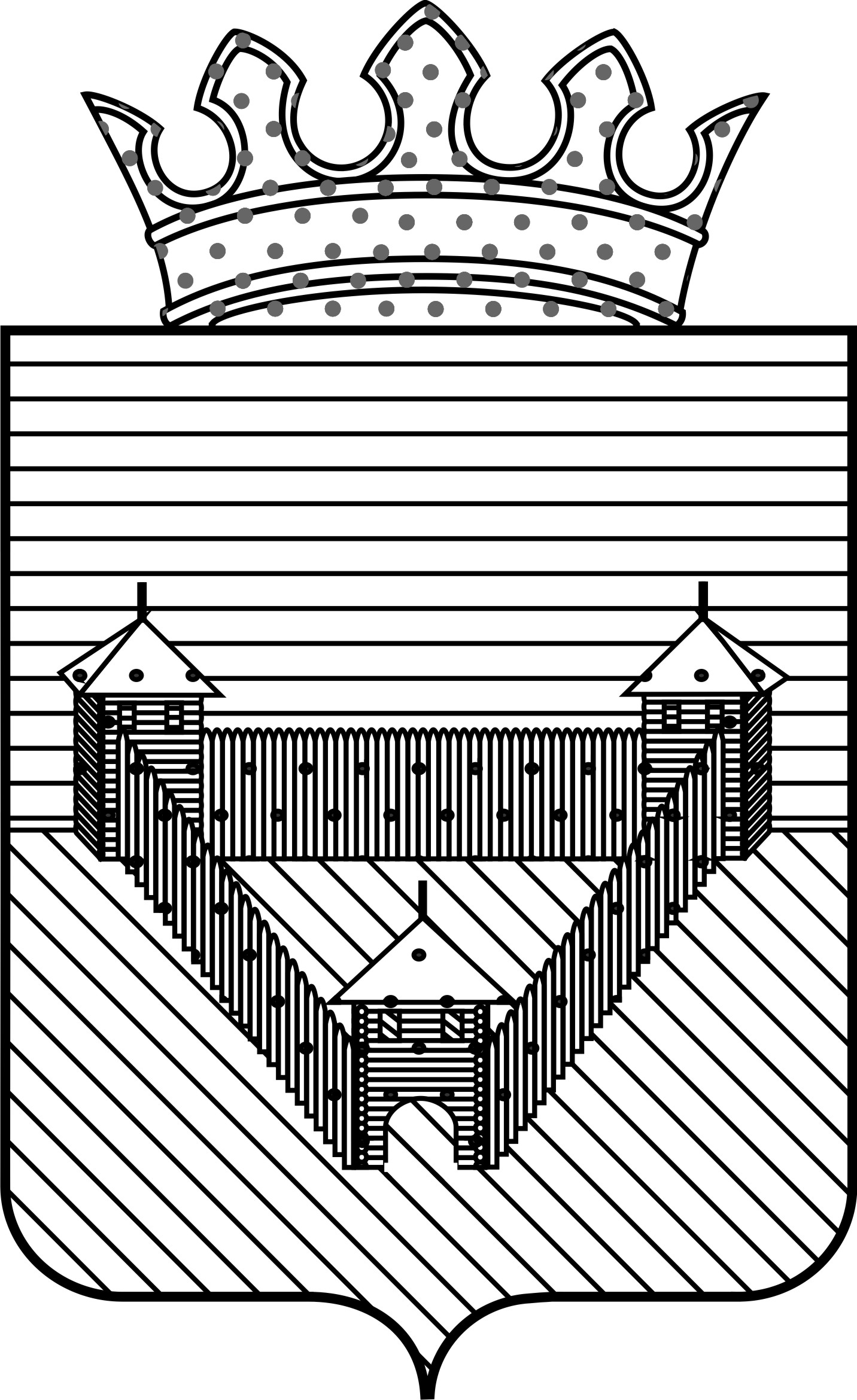 П О С Т А Н О В Л Е Н И ЕП О С Т А Н О В Л Е Н И ЕП О С Т А Н О В Л Е Н И ЕАДМИНИСТРАЦИИ ОРДИНСКОГО МУНИЦИПАЛЬНОГО ОКРУГАПЕРМСКОГО КРАЯАДМИНИСТРАЦИИ ОРДИНСКОГО МУНИЦИПАЛЬНОГО ОКРУГАПЕРМСКОГО КРАЯАДМИНИСТРАЦИИ ОРДИНСКОГО МУНИЦИПАЛЬНОГО ОКРУГАПЕРМСКОГО КРАЯ20.01.2020№ 27Мелёхин Александр Сергеевич     -Глава Ординского муниципального округа, председатель СоветаСтаркова Елена  Геннадьевна        -Начальник управления экономического развития и сельского хозяйства, заместитель председателя СоветаЛузина Ольга Александровна -Главный специалист управления экономического развития и сельского хозяйства, секретарь комиссииЧлены Совета:Ахатов Марат Мейнихатович-Индивидуальный предприниматель (по согласованию)Ведерников Владимир ЮрьевичГенералов Валерий Николаевич-- Генеральный директор ООО «Уральский камнерез – Народные промыслы» (по согласованию)Глава крестьянско-фермерского хозяйства (по согласованию)Гуляева Любовь Александровна-Индивидуальный предприниматель (по согласованию)Скороходова Наталья Накиповна -Председатель Совета ОПО Ординского районаКобелев Сергей Иванович -Заместитель начальника управления экономического развития и сельского хозяйстваКривопалов Евгений Сергеевич-Глава  крестьянско -   фермерского хозяйства (по согласованию)Легостаева Юлия Евгениевна-Директор Ординского фонда развития предпринимательстваМардамшин Эльмир Хайдарович-Глава крестьянско -    фермерского хозяйства, депутат  Думы Ординского муниципального округа (по согласованию)Овчинников Андрей Михайлович-Директор ООО «Союзлеспром» (по согласованию)Петренко Юрий Максимович-Индивидуальный предприниматель (по согласованию)Хайруллина Гульшагида Гаяловна-Индивидуальный предприниматель (по согласованию)